Социально - творческая акция «Георгиевская ленточка" или «Вместе празднуем Победу!» традиционно состоялась в центре села Песчанокопского на бульваре Победы в конце апреля, организаторами которой стали газета "Колос", РДК «Юбилейный».
Впервые акция прошла в России в 2005 году, набирая масштабы с каждым годом. За эти годы оранжево-¬черная ленточка стала неизменным атрибутом празднования Великой Победы! Главной целью акции было и остается стремление не дать забыть новому поколению, кто и какой ценой выиграл самую страшную войну прошлого века, чьими наследниками мы остаемся, чем и кем должны гордиться, о ком помнить. Об этом говорили, открывая акцию: главный редактор газеты «Колос» Н. Алфимова, ведущий специалист по работе с молодежью отдела культуры, спорта и молодежи Администрации Песчанокопского района М.В. Игнатенко, специалист по работе с молодёжью Песчанокопского сельского поселения Н.Давиденко. Тепло, благодарными аплодисментами встретили 100-летнего ветерана Великой Отечественной войны -Мелехову М.Г, её приветственную речь своим землякам.
Военные песни в исполнении вокальной группы РДК «Юбилейный» стали связующим звеном акции. «Казаки в Берлине», «Катюша» , «День Победы» -эти песни подпевали все без исключения участники акции. Особенно старались петь самые маленькие песчанокопцы и гости райцентра- воспитанники детских садов, школ района. 
На протяжении многих лет акцию поддерживают юные художники. Это Детская школа искусств (Песчанокопское), Песчанокопская СОШ №1 и №2, Рассыпянская школа №38,, которые принимают участие в выставке--конкурсе "Война глазами детей", лучшие работы отмечены призами Главы сельского поселения.
А затем всем были вручены Георгиевские ленточки. Георгиевская ленточка – символ побед новой России, человеческого достоинства, чести, отпору военному диктату, агрессии и неофашизму.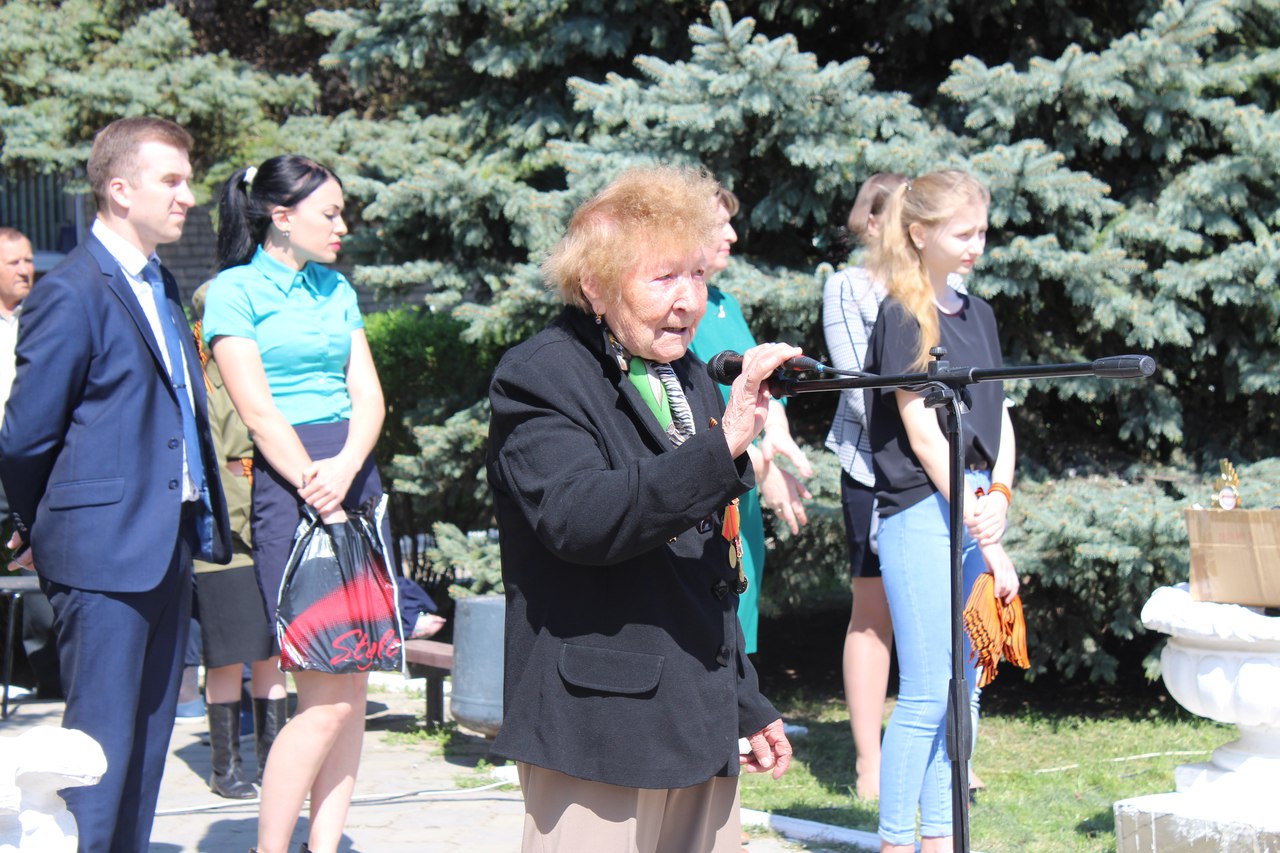 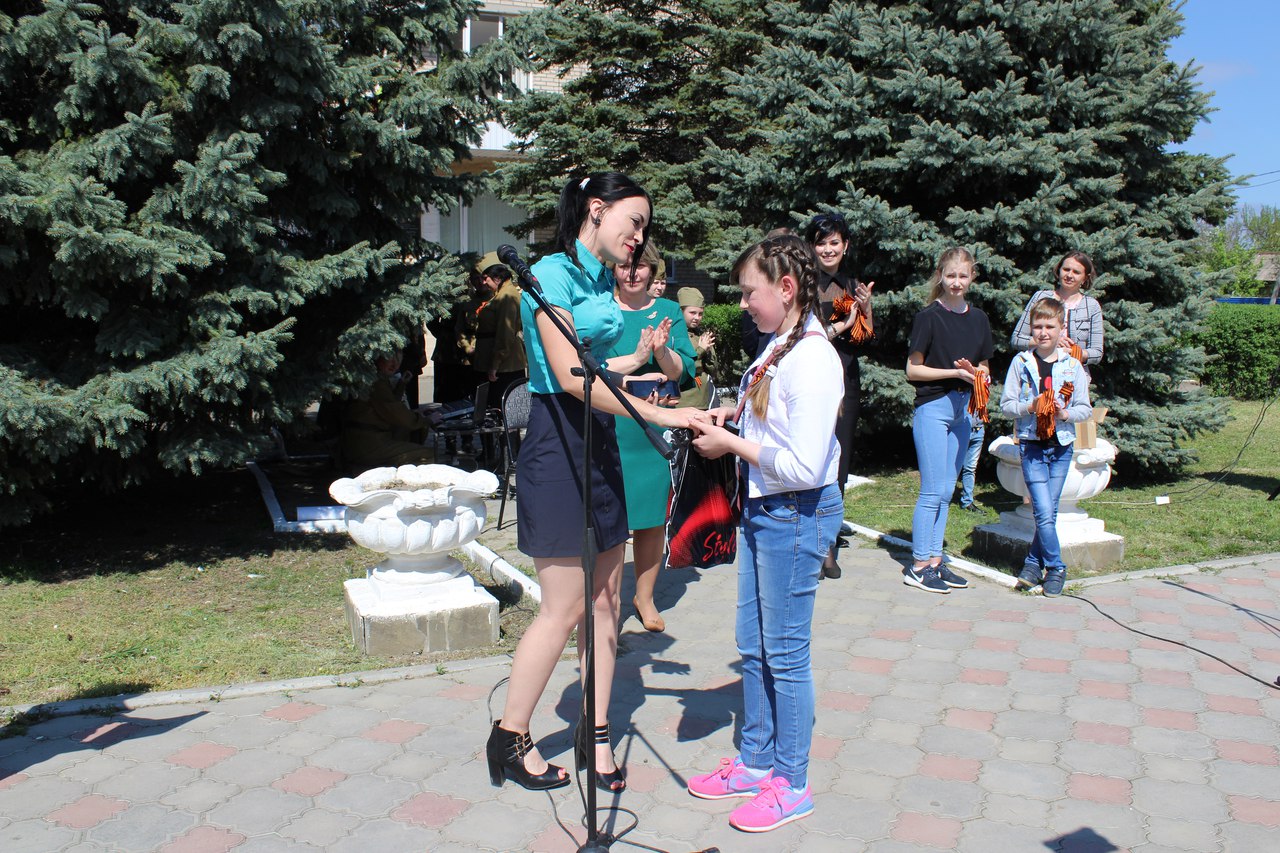 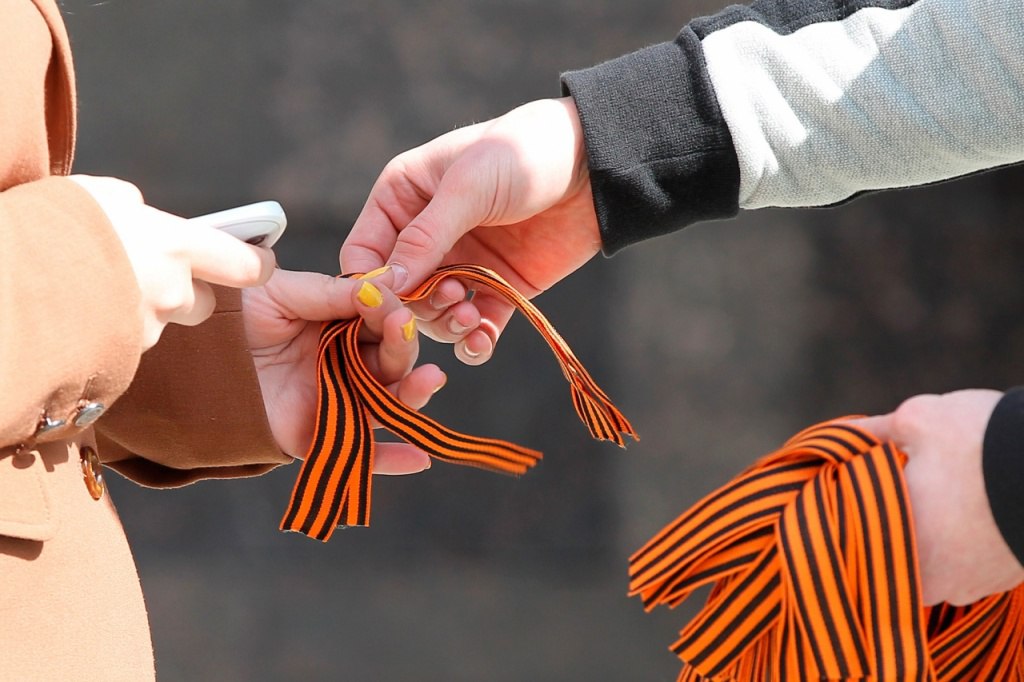 